Контрольная работа по предмету «Технология столярных строительных работ»     IV четверть, 7 класс.      Фамилия И. О.Допишите.Сущность склеивания состоит в том, что клей по фуге проникает в поры древесины, застывает там и таким образом __________________________   склеиваемые поверхности громадным количеством ________________________ .Подчеркните, от чего зависит прочность склеивания.От глубины и равномерности пропитки клеем.От плотности прилегания поверхности.От вида клея. Укажите, раскрасив стрелку, как определяют прочность склеивания.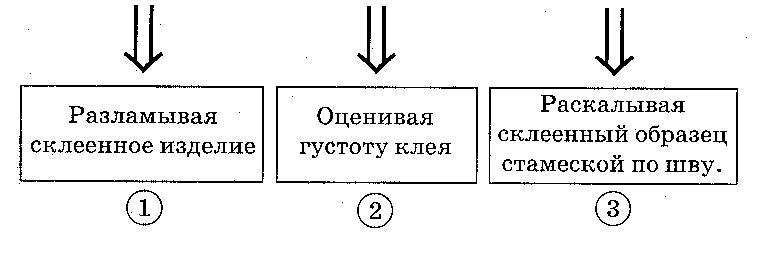 Покажите стрелкой верный вариант.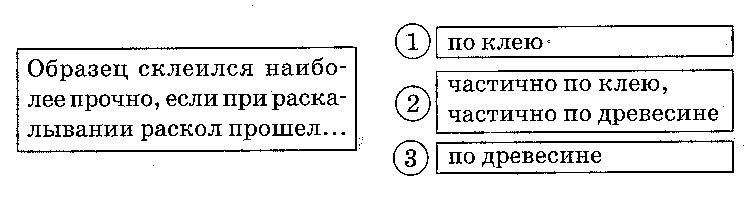 Укажите цифрами порядок склеивания.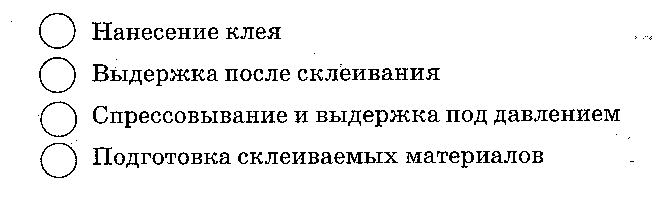 Укажите, чем наносят клей на поверхность.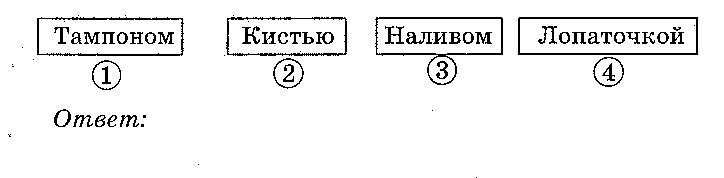 Укажите цифрами последовательность фанерования узких деталей способом притирки.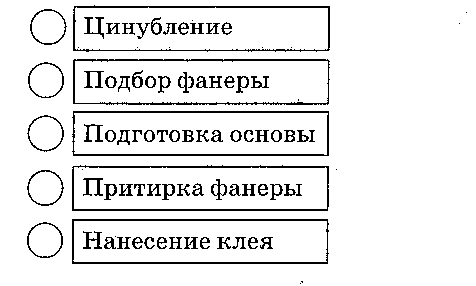 Допишите, какие цели преследует отделочная подготовка.окончательно выровнять и выгладить поверхность.     3-